CONTROL DE RATOLÍ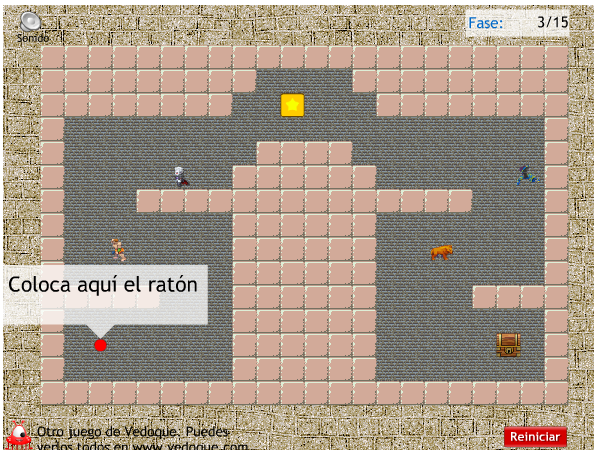 https://www.vedoque.com/juegos/juego.php?j=laberinto-raton&l=eshttps://wordwall.net/play/426/994/388